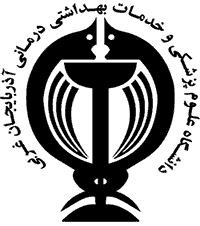 دانشگاه علوم پزشکی و خدمات بهداشتی و درمانی آذربایجان غربیدانشکده پیراپزشکیفرم ارزشیابی پایان‏نامه کارشناسی ارشدنام و نام‏خانوادگی دانشجو................................. شماره دانشجویی................................. رشته تحصیلی................................. تاریخ ارائه................................. عنوان پایان‏نامه.................................................................................................................................................................................نام و نام خانوادگی تکمیل کنندهشاخصحداکثر امتیازنمره پیشنهادیارزش علمی و نو بودن موضوع6نحوه گزارش بیان مساله برای اثبات اهمیت و ضرورت انجام پژوهش8بیان دقیق عنوان، اهداف/فرضیه/سوال/واژهها/پیش‏فرضها/محدودیت‏ها6گویایی و دقت در مفاهیم و حفظ ارتباطات آن5دقت و وسعت مرور بر مطالعه و ارتباط آن با موضوع6بیان دقیق متدولوژی تحقیق10دقت در تجزیه و تحلیل داده‏ها و ارائه نتایج، جداول و نمودارها15دقت و کفایت بحث و نتیجهگیری و پیشنهادها10شیوایی سبک، رعایت آییننامه نگارش و منبعنویسی8کیفیت تنظیم چکیده فارسی و انگلیسی3چگونگی ارائه شفاهی پایان‏نامه، تنظیم وقت و توانایی در پاسخگویی به سوالات8کیفیت تکمیل فرمهای گزارش سه ماهه پیشرفت کار پایان‏نامه توسط دانشجو5گواهی پذیرش چاپ مقاله (10) گواهی ارسال مقاله به شرط قرار گرفتن در مرحله داوری (5)10جمع